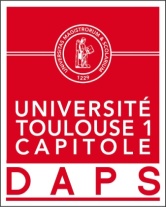                            Alice PERROTSport de Haut niveau                       Volleyball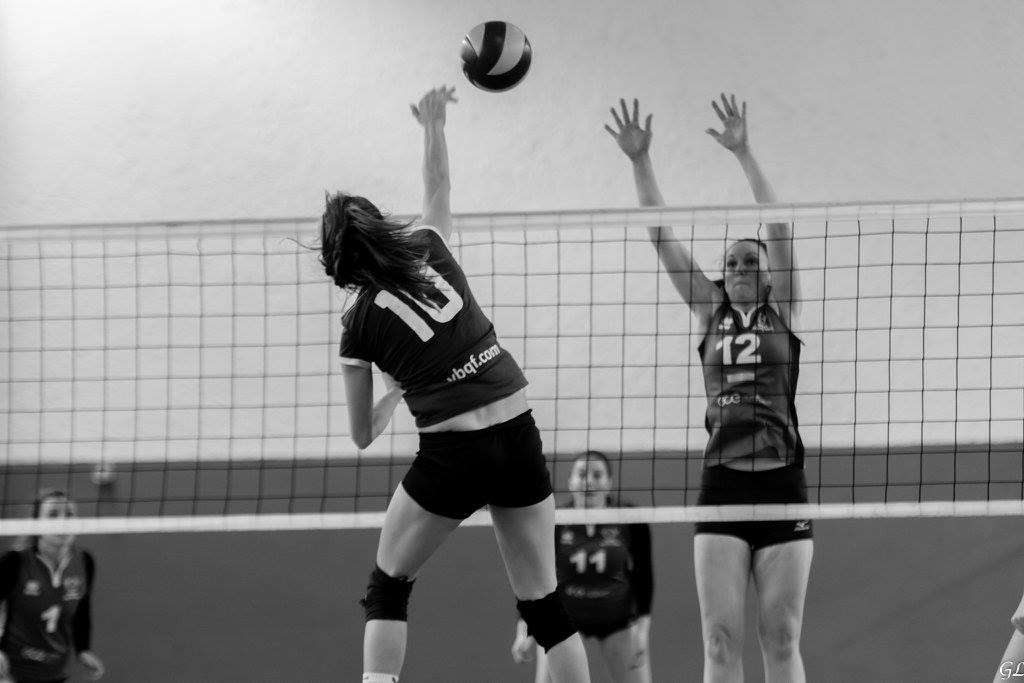 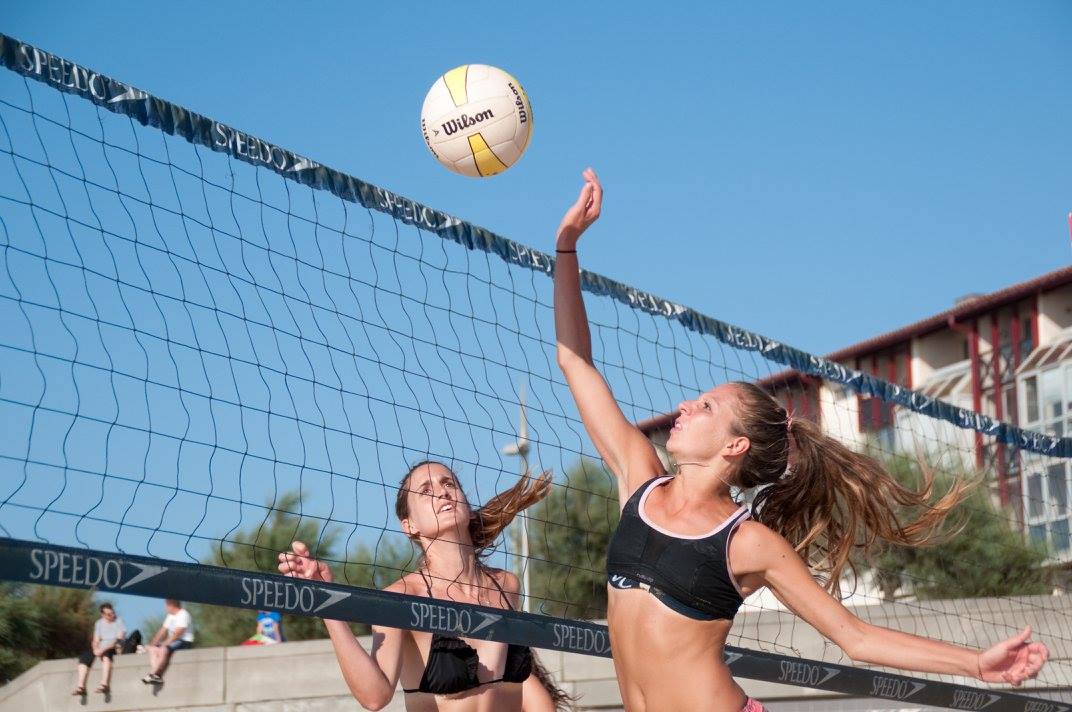 Formation : AESAnnée d’étude : Master 2 Information et CommunicationCatégorie sportive de bon niveau national (SBNN)Club de compétition : BalmaNiveau : National 2Poste occupé : réceptionneur/attaquantOrganisation de la semaineJours d’entraînements : Nombre d’heures : 